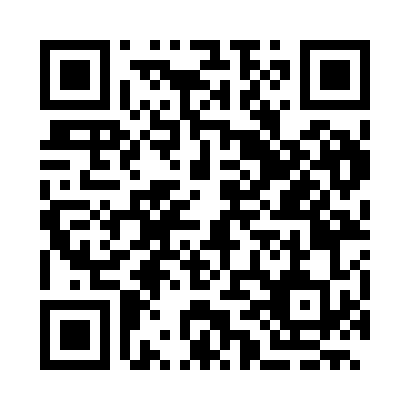 Prayer times for Beslen, BulgariaWed 1 May 2024 - Fri 31 May 2024High Latitude Method: Angle Based RulePrayer Calculation Method: Muslim World LeagueAsar Calculation Method: HanafiPrayer times provided by https://www.salahtimes.comDateDayFajrSunriseDhuhrAsrMaghribIsha1Wed4:346:211:216:188:2210:032Thu4:326:201:216:188:2310:043Fri4:306:181:216:198:2410:064Sat4:286:171:216:208:2510:075Sun4:266:161:216:208:2610:096Mon4:256:151:216:218:2710:107Tue4:236:131:216:218:2910:128Wed4:216:121:216:228:3010:139Thu4:206:111:216:238:3110:1510Fri4:186:101:216:238:3210:1711Sat4:166:091:216:248:3310:1812Sun4:146:081:206:248:3410:2013Mon4:136:071:206:258:3510:2114Tue4:116:061:206:258:3610:2315Wed4:106:051:216:268:3710:2416Thu4:086:041:216:278:3810:2617Fri4:076:031:216:278:3910:2718Sat4:056:021:216:288:4010:2919Sun4:046:011:216:288:4110:3020Mon4:026:001:216:298:4210:3221Tue4:016:001:216:298:4210:3322Wed3:595:591:216:308:4310:3523Thu3:585:581:216:308:4410:3624Fri3:575:571:216:318:4510:3725Sat3:565:571:216:318:4610:3926Sun3:545:561:216:328:4710:4027Mon3:535:551:216:328:4810:4228Tue3:525:551:216:338:4910:4329Wed3:515:541:226:338:4910:4430Thu3:505:541:226:348:5010:4531Fri3:495:531:226:348:5110:47